Poradnia Psychologiczno – Pedagogiczna w Opocznie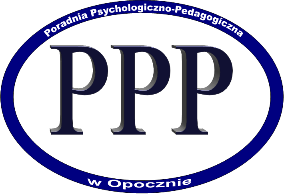 ul. Armii Krajowej 2, 26-300 Opocznotel./fax.  44/741-64-62;   sekretariat@pppopoczno.plhttp://www.pppopoczno.4bip.plOpoczno, dnia……………………………………Opinia nauczyciela, wychowawcy lub innych specjalistów pracujących z uczniemdo celów wydania opinii dotyczącej odpowiednio:zindywidualizowanej ścieżki realizacji rocznego przygotowania przedszkolnegozindywidualizowanej ścieżki kształcenia ˡ1. Imię i nazwisko ucznia ……………………………………………………………………………....    data i miejsce urodzenia  ……………………………………PESEL…… ………………………..    szkoła, klasa: ………..………………………………………………………………………………..Czy uczeń był dotychczas objęty pomocą psychologiczno – pedagogiczną w przedszkolu/szkole? ˡTAK				NIEJeśli tak proszę podać przyczyny objęcia ucznia pomocą psychologiczno – pedagogiczną, formy tej pomocy, wymienić działania podejmowane w celu eliminowania obserwowanych trudności oraz okres objęcia pomocą: …………………………………………………………………………………………………..........................…………………………………………………………………………………………………...…………………………………………………………………………………………………...…………………………………………………………………………………………………...…………………………………………………………………………………………………...…………………………………………………………………………………………………...…………………………………………………………………………………………………...………………………………………………………………………………………………….............................................................................................................................................Uzyskane efekty udzielanej dotychczas pomocy psychologiczno – pedagogicznej:…………………………………………………………………………………………………..…………………………………………………………………………………………………..…………………………………………………………………………………………………..…………………………………………………………………………………………………...…………………………………………………………………………………………………...………………………………………………………………………………………………….......................................................................................................................................Aktualne funkcjonowanie ucznia w przedszkolu/szkole:mocne strony, predyspozycje, uzdolnienia, zainteresowania - ……………………………………………………………………………………….……….………………………………………………………………………………….……………………………………………………………………………………….……………………………………………………………………………………….……………………………………………………………………………………….………………………………………………………………………………………………………bariery i ograniczenia utrudniające:-  funkcjonowanie ucznia w przedszkolu /szkole - ………………………………………………………………………………………………………………………………………………………………………………………………………………………………………………………………………………………………………………………………………………………………………………………………………………………………………………………………………………………………………………………………………………………………………………- uczestnictwo ucznia w życiu przedszkola/szkoły-………………………………………………………………………………………………………………………………………………………………………………………………………………………………………………………………………………………………………………………………………………………………………………………………………………………………………………………………………………………………………………………………………………………………………………………………………………………………………………………………………………………………obszary trudności edukacyjnych – ………………………………………………………………………………………………………………………………………………………………………………………………………………………………………………………………………………………………………………………………………………………………………………………………………………………………………………………………………………………………………………………………………………………………………………………………………………………………………………………………………………………………relacje z rówieśnikami –............................................................................................................................................................................................................................................................................................................................................................................................................................................................................................................................................................................................................................................................................................................................................................................................................................................................................................................przebieg dotychczasowej współpracy z rodzicami ucznia –……………………………………………………………………………………………………………………………………………………………………………………………………………………………………………………………………………………………………………………………………………………………………………………………………………………………………………………………………………………………..inne ważne uwagi o uczniu –……………………………………………………………………………………………………………………………………………………………………………………………………………………………………………………………………………………………………………………………………………………………………………………………………………………………………………………………………………………………………………………………………………………………………………………………………………………………………..       ……………………………….	     ..……………………………data i podpis osoby sporządzającej opinię		                pieczątka przedszkola/szkoły	                                           pieczątka i podpis dyrektoraˡ właściwe podkreślić